Biology 0871		Worksheet on AnnelidsChapter 27-3: p694-6981. Give two characteristics of annelids that make them different from other worms. _______________________________ 	________________________________2. Identify the scheme that represents the body of a coelomate, a pseudocoelomate, and an acoelomate, and identify which are roundworms, annelids and flatworms.________________	    ________________	     ________________________________	    ________________	     ________________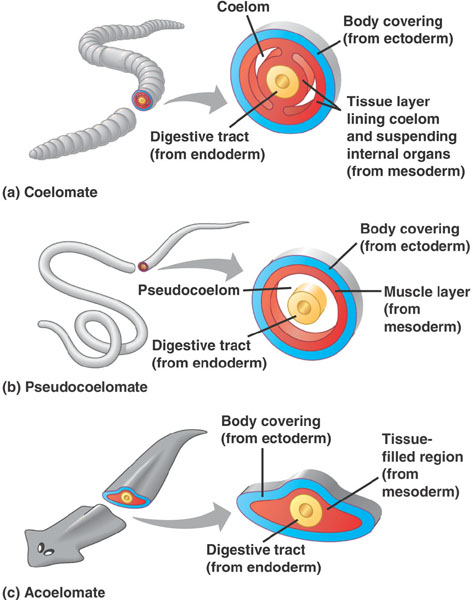 3. Complete the sentence: The body of an annelid is divided into segments. Each segment is separated by ________________, which are internal walls between each segment. 4. True or false? Annelids have complex organ systems. __________5. Identify the pointed structures of the annelid.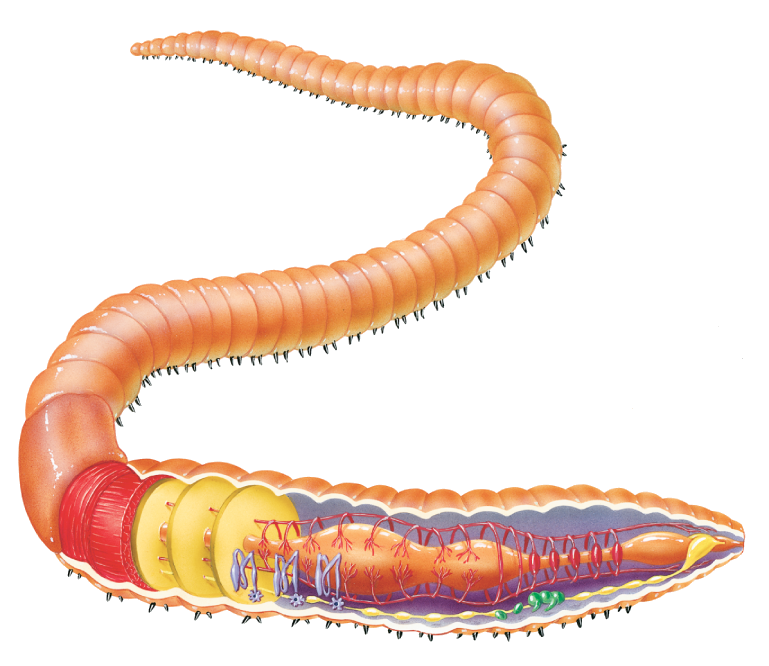 6. a) What is the clitellum?______________________________________________________________________________________________________________________b) Identify the clitellum on the image.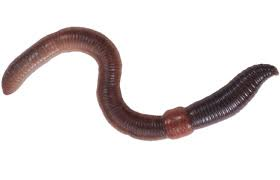 7. Identify the classes of annelids:	a) Live in soil and fresh water mainly : ______________________	b) External parasites that suck blood : ______________________	c) Some live in a protective tube they secrete : ______________________